                                                                                                                                                                                                                                                                                                                                                                                                                                                                                                                                                                                                                                                                                                                                                                                                                                                                                                                                                                                                                                                                                                                                                                                                                                                                                                                                                                                                                                                                                                                                                                                                                                                                                                                                                                                                                                                                                                                                                                                                                                                                                                                                                                                                                                                                                                                                                                                                                                                                                                                                                                                                                                                                                                                                                                                                                                                                                                                                                                                                                                                                                                                                                                                                                                                                                                                                                                                                                                                                                                                                                                                                                                                                                                                                                                                                                                                                                                                                                                                                                                                                                                                                                                                                                                                                                                                                                                                                                                                                                                                                                                                                                                                                                                                                                                                                                                                                                                                                                                                                                                                                                                                                                                                                                                                                                                                                                                                                                                                                                                                                                                                                                                                                                                                                                                                                                                                                                                                                                                                                                                                                                                                                                                                                                                                                                                                                                                                                                                                                                                                                                                                                                                                                                                                                                                                                                                                                                                                                                                                                                                                                                                                                                                                                                                                                                                                                                                                                                                                                                                                                                                                                                                                                                                                                                                                                                                                                                                                                                                                                                                                                                                                                                                                                                                                                                                                                                                                                                                                                                                                                                                                                                                                                                                                                                                                                                                                                                                                                                                                                                                                                                                                                                                                                                                                                                                                                                                                                                                                                                                                                                                                                                                                                                                                                                                                                                                                                                                                                                                                                                                                                                                                                                                                                                                                                                                                                                                                                                                                                                                                                                                                                                                                                                                                                                                                                                                                                                                                                                                                                                                                                                                                                                                                                                                                                                                                                                                                                                                                                                                                                                                                                                                                                                                                                                                                                                                                                                                                                                                                                                                                                                                                                                                                                                                                                                                                                                                                                                                                                                                                                                                                                                                                                                                                                                                                                                                                                                                                                                                                                                                                                                                                                                                                                                                                                                                                                                                                                                                                                                                                                                                                                                                                                                                                                                                                                                                                                                                                                                                                                                                                                                                                                                                                                                                                                                                                                                                                                                                                                                                                                                                                                                                                                                                                                                                                                                                                                                                                                                                                                                                                                                                                                                                                                                                                                                                                                                                                                                                                                                                                                                                                                                                                                                                                                                                                                                                                                                                                                                                                                                                                                                                                                                                                                                                                                                                                                                                                                                                                                                                                                                                                                                                                                                                                                                                                                                                                                                                                                                                                                                                                                                                                                                                                                                                                                                                                                                                                                                                                                                                                                                                                                                                                                                                                                                                                                                                                                                                                                                                                                                                                                                                                                                                                                                                                                                                                                                                                                                                                                                                                                                                                                                                                                                                                                                                                                                                                                                                                                                                                                                                                                                                                                                                                                                                                                                                                                                                                                                                                                                                                                                                                                                                                                                                                                                                                                                                                                                                                                                                                                                                                                                                                                                                                                                                                                                                                                                                                                                                                                                                                                                                                                                                                                                                                                                                                                                                                                                                                                                                                                                                                                                                                                                                                                                                                                                                                                                                                                                                                                                                                                                                                                                                                                                                                                                                                                                                                                                                                                                                                                                                                                                                                                                                                                                                                                                                                                                                                                                                                                                                                                                                                                                                                                                                                                                                                                                                                                                                                                                                                                                                                                                                                                                                                                                                                                                                                                                                                                                                                                                                                                                                                                                                                                                                                                                                                                                                                                                                                                                                                                                                                                                                                                                                                                                                                                                                                                                                                                                                                                                                                                                                                                                                                                                                                                                                                                                                                                                                                                                                                                                                                                                                                                                                                                                                                                                                                                                                                                                                                                                                                                                                                                                                                                                                                                                                                                                                                                                                                                                                                                                                                                                                                                                                                                                                                                                                                                                                                                                                                                                                                                                                                                                                                                                                                                                                                                                                                                                                                                                                                                                                                                                                                                                                                                                                                                                                                                                                                                                                                                                                                                                                                                                                                                                                                                                                                                                                                                                                                                                                                                                                                                                                                                                                                                                                                                                                                                                                                                                                                                                                                                                                                                                                                                                                                                                                                                                                                                                                                                                                                                                                                                                                                                                                                                                                                                                                                                                                                                                                                                                                                                                                                                                                                                                                                                                                                                                                                                                                                                                                                                                                                                                                                                                                                                                                                                                                                                                                                                                                                                                                                                                                                                                                                                                                                                                                                                                                                                                                                                                                                                                                                                                                                                                                                                                                                                                                                                                                                                                                                                                                                                                                                                                                                                                                                                                                                                                                                                                                                                                                                                                                                                                                                                                                                                                                                                                                                                                                                                                                                                                                                                                                                                                                                                                                                                                                                                                                                                                                                                                                                                                                                                                                                                                                                                                                                                                                                                                                                                                                                                                                                                                                                                                                                                                                                                                                                                                                                                                                                                                                                                                                                                                                                                                                                                                                                                                                                                                                                                                                                                                                                                                                                                                                                                                                                                                                                                                                                                                                                                                                                                                                                                                                                                                                                                                                                                                                                                                                                                                                                                                                                                                                                                                                                                                                                                                                                                                                                                                                                                                                                                                                                                                                                                                                                                                                                                                                                                                                                                                                                                                                                                                                                                                                                                                                                                                                                                                                                                                                                                                                                                                                                                                                                                                                                                                                                                                                                                                                                                                                                                                                                                                                                                                                                                                                                                                                                                                                                                                                                                                                                                                                                                                                                                                                                                                                                                                                                                                                                                                                                                                                                                                                                                                                                                                                                                                                                                                                                                                                                                                                                                                                                                                                                                                                                                                                                                                                                                                                                                                                                                                                                                                                                                                                                                                                                                                                                                                                                                                                                                                                                                                                                                                                                                                                                                                                                                                                                                                                                                                                                                                                                                                                                                                                                                                                                                                                                                                                                                                                                                                                                                                                                                                                                                                                                                                                                                                                                                                                                                                                                                                                                                                                                                                                                                                                                                                                                                                                                                                                                                                                                                                                                                                                                                                                                                                                                                                                                                                                                                                                                                                                                                                                                                                                                                                                                                                                                                                                                                                                                                                                                                                                                                                                                                                                                                                                                                                                                                                                                                                                                                                                                                                                                                                                                                                                                                                                                                                                                                                                                                                                                                                                                                                                                                                                                                                                                                                                                                                                                                                                                                                                                                                                                                                                                                                                                                                                                                                                                                                                                                                                                                                                                                                                                                                                                       Little Bishop Street 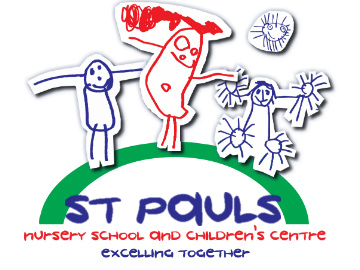 St Pauls Bristol BS2 9JF Tel (0117) 903 0337 Fax (0117) 3772361 A NON-REFUNDABLE ADMINISTRATION CHARGE OF £20 IS PAYABLE WITH THIS APPLICATION.  THIS CHARGE DOES NOT GUARANTEE A PLACEFee Paying Day Care Application Form            Todays DatePlease indicate which sessions you would like day care:Signature of Parent/CarerName in BLOCK CAPITALSFOR OFFICE USE ONLY # Please check parent has added todays dateName of Child:DOB:AddressPost CodeAddressPost CodeAddressPost CodeTel No:Parent 1:Parent 2:Home No:Please circleBoy                      GirlAddressPost CodeAddressPost CodeAddressPost CodeTel No:Parent 1:Parent 2:Home No:Parents Name:Parent 1 DOB:                    Parent 2 DOB:Parent 1 DOB:                    Parent 2 DOB:Parent 1 DOB:                    Parent 2 DOB:Parent 1 DOB:                    Parent 2 DOB:Parents Name:Email address: Email address: Email address: Email address: Please let us know if any of your other children have been with us before (Y/N) :If yes, please give child’s name/s :Please let us know if any of your other children have been with us before (Y/N) :If yes, please give child’s name/s :Please state Ethnicity and Religion of:Parent 1Parent 2ChildPlease state Ethnicity and Religion of:Parent 1Parent 2ChildPlease state Ethnicity and Religion of:Parent 1Parent 2ChildDisabilities.Do you consider either of the carers or child to have a disability? Please circleParent 1   Yes              No            Prefer not to sayParent 2   Yes              No            Prefer not to sayChild        Yes               No           Prefer not to sayDisabilities.Do you consider either of the carers or child to have a disability? Please circleParent 1   Yes              No            Prefer not to sayParent 2   Yes              No            Prefer not to sayChild        Yes               No           Prefer not to sayDisabilities.Do you consider either of the carers or child to have a disability? Please circleParent 1   Yes              No            Prefer not to sayParent 2   Yes              No            Prefer not to sayChild        Yes               No           Prefer not to sayDisabilities.Do you consider either of the carers or child to have a disability? Please circleParent 1   Yes              No            Prefer not to sayParent 2   Yes              No            Prefer not to sayChild        Yes               No           Prefer not to sayDisabilities.Do you consider either of the carers or child to have a disability? Please circleParent 1   Yes              No            Prefer not to sayParent 2   Yes              No            Prefer not to sayChild        Yes               No           Prefer not to sayAre you working/attending college?        Please delete as appropriate                        Are you working/attending college?        Please delete as appropriate                        Are you working/attending college?        Please delete as appropriate                        How soon do you need Day Care to start How soon do you need Day Care to start What hours do you work/attend college?What hours do you work/attend college?What hours do you work/attend college?Start Date:                                                                                                        Start Date:                                                                                                        If attending college, will the fees be paid by the college/parentIf attending college, will the fees be paid by the college/parentIf attending college, will the fees be paid by the college/parentIf college fees are paid by the college, we will require a letter of authorisationIf college fees are paid by the college, we will require a letter of authorisationAre you in receipt of Working/Family Tax Credit?         YES                      NOAre you in receipt of Working/Family Tax Credit?         YES                      NOAre you in receipt of Working/Family Tax Credit?         YES                      NOAre you in receipt of Working/Family Tax Credit?         YES                      NOAre you in receipt of Working/Family Tax Credit?         YES                      NOHas 2 year old check been completed?Has 2 year old check been completed?Has 2 year old check been completed?Has 2 year old check been completed?Has 2 year old check been completed?Will you be eligible for the free funded 12 hours in the future?Will you be eligible for the free funded 12 hours in the future?Will you be eligible for the free funded 12 hours in the future?Will you be eligible for the free funded 12 hours in the future?Will you be eligible for the free funded 12 hours in the future?Session8.30am-4.00pm8.30am-5.30pmMondayTuesdayWednesdayThursdayFridayADMINISTRATION CHARGE PAID DATE Please tick if you are happy to receive information about the centre our Nursery School in the futureDateContact NameDetails of conversationStaff Name